ANEXOS DE POSTULACIÓN RECLUTAMIENTO Y SELECCIÓN SSA.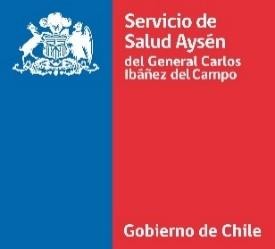 ANEXO Nº 07CARTA DE APELACIÓN A PUNTAJEJunto con saludar, me dirijo a Ud. para solicitar tenga a bien acoger mi apelación al puntaje del Proceso de selección, publicado el día	, en el(los) siguiente(s) etapas:ETAPA…………………………Puntos Preliminar……………………. / Puntos Esperados…………………..Argumentación de Apelación:De	acuerdo	a	la	observación	a	mi	puntaje	preliminar: “…………………………………………………………………………………………………………………………………………………………………………………………………………………………………………………………………………………………………………………………………………………………………………………………………………………………………………………………………………………………………………………………………………………………………………………………………………………………………………………………………………………………………………………………………………………………”. Con lo anterior espero subir de:……... a………….. Puntos en este subfactor.A:DE:……………………………………………………………………CÓDIGO DEPOSTULACIÓN:…………….Fecha Nombre y Firma Postulante 